Publish Your Self AssessmentYou will now attach and/or embed your self-assessment to the bottom of the blog post with the artifact you have chosen. You may choose to make this post private or public. After placing your artifact on a blog post, follow the instructions below.Categories - Self-AssessmentTags - Now tag your post using the tag that corresponds to the competency that you have written about. You can choose more than one. Please use lower case letters and be exact.#creativethinkingcc#communicationcc#criticalthinkingcc#socialresponsibilitycc#personalidentitycc#personalawarenessccUse the Add Document button located at the top of your post page and embed your self-assessment at the bottom of your blog post.Publish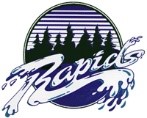 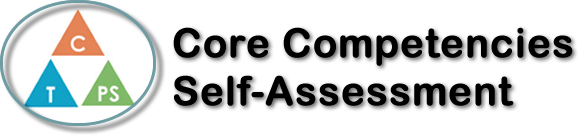 Name: StellaDate: 6/24/2022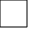 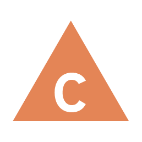 How does the artifact you selected demonstrate strengths & growth in the communication competency?In what ways might you further develop your communication competency?Self-ReflectionDescribe how the artifact you selected shows your strengths & growth in specific core competencies. The prompt questions on the left - or other self-assessment activities you may have done - may guide your reflection process.For this assignment, we needed to write a synthesis essay. I was a little intimidated by the idea because I have never written a synthesis essay. We were told we had to incorporate our opinion, although to me it seemed strange because I have never had to do something like that before. I used my critical think to analyze the movie Divergent and the play The Crucible. I used my creative thinking to think of a thesis and make connections between the two sources. This assignment demonstrates growth in my creative and critical thinking because I tried something new and learned what kind of brainstorming and analyzing I have to do for an essay, so now it should be easier in the future. I was also just quite fun to do and an interesting experience, I am happy we wrote so many essays this year since I practiced writing so much.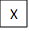 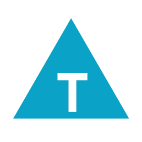 How does the artifact you selected demonstrate strengths & growth in the thinking competencies?In what ways might you further develop your thinking competencies?Self-ReflectionDescribe how the artifact you selected shows your strengths & growth in specific core competencies. The prompt questions on the left - or other self-assessment activities you may have done - may guide your reflection process.For this assignment, we needed to write a synthesis essay. I was a little intimidated by the idea because I have never written a synthesis essay. We were told we had to incorporate our opinion, although to me it seemed strange because I have never had to do something like that before. I used my critical think to analyze the movie Divergent and the play The Crucible. I used my creative thinking to think of a thesis and make connections between the two sources. This assignment demonstrates growth in my creative and critical thinking because I tried something new and learned what kind of brainstorming and analyzing I have to do for an essay, so now it should be easier in the future. I was also just quite fun to do and an interesting experience, I am happy we wrote so many essays this year since I practiced writing so much.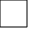 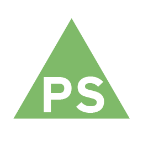 How does the artifact you selected demonstrate strengths & growth in the personal & social competencies?In what ways might you further develop your personal & social competencies?Self-ReflectionDescribe how the artifact you selected shows your strengths & growth in specific core competencies. The prompt questions on the left - or other self-assessment activities you may have done - may guide your reflection process.For this assignment, we needed to write a synthesis essay. I was a little intimidated by the idea because I have never written a synthesis essay. We were told we had to incorporate our opinion, although to me it seemed strange because I have never had to do something like that before. I used my critical think to analyze the movie Divergent and the play The Crucible. I used my creative thinking to think of a thesis and make connections between the two sources. This assignment demonstrates growth in my creative and critical thinking because I tried something new and learned what kind of brainstorming and analyzing I have to do for an essay, so now it should be easier in the future. I was also just quite fun to do and an interesting experience, I am happy we wrote so many essays this year since I practiced writing so much.